Name: _______________________________Albert Einstein once said, “Education is what remains after one has forgotten what one has learned in school.”  School is not that only place to gain an education.  Using examples from literature, history, science, film or your own experience, write an essay analyzing the best environment(s) to gain an education. STEP 1: UNDERLINE THE TASKSTEP 2: USE R.A.F.T. TO BREAK DOWN THE PROMPT:STEP 3: TURN THE TASK INTO A QUESTION:____________________________________________________________________________________________________________________________________________________________STEP 4: ANSWER THE QUESTION—BRAINSTORM:STEP 5: SELET THREE SUBTOPICS FROM BRAINSTORM: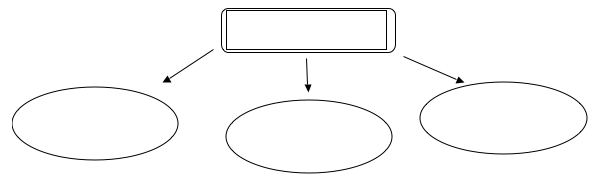 STEP 6: DEVELOP EXAMPLES:STEP 7: CONSTRUCT THESIS STATEMENT:______________________________________________________________________________ ______________________________________________________________________________RAFTSUBTOPIC FROM BRAINSTORMEXAMPLE FROM LITERATURE, HISTORY, SCIENCE, FILM, PERSONAL EXPERIENCEEXAMPLE FROM LITERATURE, HISTORY, SCIENCE, FILM, PERSONAL EXPERIENCEBody Para 1Body Para 2Body Para 3